Сумська міська рада VІІІ СКЛИКАННЯ IX СЕСІЯРІШЕННЯ від 23 липня 2021 року № 1446-МР м. СумиРозглянувши звернення громадян, розроблену та надану технічну документацію із землеустрою щодо встановлення (відновлення) меж земельної ділянки в натурі (на місцевості), відповідно до статей 12, 40, 79-1, 116, 118, 120, 121, 122, пункту п’ятого частини четвертої статті 186 Земельного кодексу України, статті 55 Закону України «Про землеустрій», частини третьої статті 15 Закону України «Про доступ до публічної інформації», враховуючи протокол засідання постійної комісії з питань архітектури, містобудування, регулювання земельних відносин, природокористування та екології Сумської міської ради від 18.05.2021 № 19, керуючись пунктом 34 частини першої статті 26 Закону України «Про місцеве самоврядування в Україні», Сумська міська рада  ВИРІШИЛА:1. Визнати таким, що втратив чинність, пункт 91 додатку № 4 до рішення Виконавчого комітету Сумської міської Ради народних депутатів від 17.02.1994           № 70 «Про передачу в приватну власність земель» стосовно надання у приватну власність земельної ділянки площею 0,0500 га за адресою: м. Суми,                                вул. Степна (Степова), 28 Піддубній Олександрі Миколаївні у зв’язку з неоформленням нею права власності на земельну ділянку та переходом права власності на житловий будинок, розташований на даній земельній ділянці, до Піддубного Володимира Григоровича (1/2) та Піддубного Владислава Володимировича (1/2). 2. Затвердити технічну документацію із землеустрою щодо встановлення (відновлення) меж земельної ділянки в натурі (на місцевості) та надати у спільну часткову власність Піддубному Володимиру Григоровичу  (1/2) та Піддубному Владиславу Володимировичу (1/2)   земельну ділянку за адресою: м. Суми,                   вул. Степова, 28, площею 0,0489 га, кадастровий номер 5910136600:12:018:0028. Категорія та функціональне призначення земельної ділянки: землі житлової та громадської забудови Сумської міської ради для будівництва і обслуговування житлового будинку, господарських будівель і споруд (присадибна ділянка).Сумський міський голова                                                                        О.М. ЛисенкоВиконавець: Клименко Ю.М.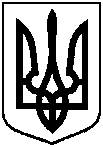 Про часткову втрату чинності рішення Виконавчого комітету Сумської міської Ради народних депутатів та надання у спільну часткову власність земельної ділянки за адресою: м. Суми,                  вул. Степова, 28,  площею                   0,0489 га Піддубному Володимиру Григоровичу (1/2) та Піддубному Владиславу Володимировичу (1/2), яка знаходиться у них в користуванні